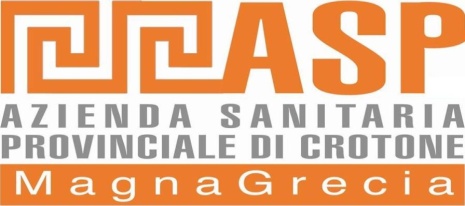 UFFICIO ACQUISIZIONE BENI E SERVIZITEL. 0962-924991 – Telefax 0962-924992A  TUTTE  LE  DITTE  INTERESSATEOggetto: Procedura Negoziata per la fornitura in somministrazione, per un periodo di mesi dodici, di N. 20 Flaconi di Iodio-23- IOBENGUANO (I-123-MIBG) per la U.O. di Medicina Nucleare del Presidio Ospedaliero di Crotone.CONSIDERATE  LE  RICHIESTE  PERVENUTE  DAGLI  OPERATORI  ECONOMICI  CON IL PRESENTE AVVISO SI RINVIANO I TERMINI DI SCADENZA DI PRESENTAZIONE DELLE OFFERTE AL 22 LUGLIO 2013, ORE 12:00.